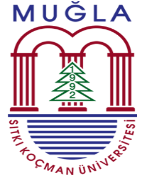 T.C.MUĞLA SITKI KOÇMAN ÜNİVERSİTESİ                     ULA ALİ KOÇMAN MESLEK YÜKSEKOKULU                         BİRİM KALİTE KOMİSYONU TOPLANTI TUTANAĞIToplantı Tarihi:30.05.2022Toplantı No: 3Ula Ali Koçman Meslek Yüksekokulu Birim Kalite Komisyonu toplantısı 30.05.2022 tarihinde saat 13:30’da Yüksekokul Müdürü Prof. Dr. Süleyman CAN başkanlığında  gerçekleştirilmiştir.Toplantı gündem maddeleri şunlardır.2021-2022 Eğitim-Öğretim yılı bahar yarıyılının sonuna gelindiğinden mezuniyet programı için Genel Mezuniyet Programına katılıma,Yüksekokulumuz öğrencilerinin stajları konusunda danışman hocalarının hafta içi mesai saatleri içerisinde odalarında olup gelen öğrencilere yardımcı olmalarına,Yüksekokulumuz 2. Sınıf öğrencilerinin mezun olduktan sonra mezun bilgi sistemine kayıt olmaları hususunda bilgilendirilmelerine,Karar verilmiştir.Bir sonraki Birim Kalite Komisyonu Toplantısının (2022/4) bir değişiklik olmaması halinde) 03/10/2022 Pazartesi günü saat 13:30’da gerçekleştirilmesine karar verilmiştir.  KOMİSYON BAŞKANI  		          ÜYE				     ÜYE     Prof. Dr. Süleyman CAN	           Doç. Dr. Özgür CEYLAN	     Doç. Dr. Yalçın ÖZTÜRKÜYE					  ÜYE				           ÜYEDoç.Dr.Rahşan İVGİN TUNCA       Öğr.Gör. Nedim YILDIZ 	Öğr. Gör. Hakan SARIKALE              ÜYE				  ÜYE				           ÜYEÖğr.Gör. Çiğdem ÇELİK SAYGILI	  Öğr.Gör. Uğur AKTEPE  Öğr.Gör. Ömer Yasin SÜLÜN	  ÜYE					KATILIMCIEbru TÜRKLER                                   Kadir Berk KUTLUHAN